Технологическая карта урока математики с элементами краеведения в 3 «А» классеТема урока: «Сложение и вычитание в пределах 1000. Даты и числа из истории нашего города».Учитель: Оконешникова Анна ЕгоровнаМесто работы: МБОУ «СОШ г.Среднеколымска им.Н.И.Шарина»Должность: учитель начальных классовЦель: создать условия для повторения  и закрепления знаний по теме “Числа от 1 до 1000”.Задачи урока:Образовательные:1. Проверить умение определять порядок выполнения действий, совершенствовать вычислительные навыки, умение решать задачи изученных видов.2. Развивать навыки устного и письменного счёта; повторить алгоритм выполнения арифметических действий в выражениях.                                                        3. Способствовать развитию математической речи, памяти, внимания и мышления,навыков совместной работы. Развивающие:1.Развивать интеллектуальные и практические умения детей:память, логическое и творческое мышление, математическую речь, познавательный интерес. Интерес к изучению предмета;Воспитательные:1.Познакомить с краеведческим материалом;2.Прививать любовь, чувство патриотизма к родному краю.Познавательные УУД:·         использовать математические знания для описания и объяснения окружающих предметов, процессов, явлений;·         ориентироваться в  предлагаемом учебном материале;·         осуществлять поиск необходимой информации при работе над предлагаемыми заданиями;Регулятивные УУД:·         принимать учебную задачу, соответствующую этапу обучения; осуществлять первоначальный контроль своего участия в доступных видах познавательной деятельности;·         принимать разнообразные учебные задачи; находить варианты решения учебной задачи в сотрудничестве с учителем; первоначальному умению выполнять учебные действия в устной и письменной речи; осуществлять пошаговый контроль своих действий под руководством учителя.Личностные УУД:·         уважение к мыслям и настроениям другого человека;·         первичных умений оценки ответов одноклассников на основе заданных критериев успешности учебной деятельности.Коммуникативные УУД:·         умение слушать и вступать в диалог, участвовать в коллективном обсуждении проблем; умение работать в паре, группе, оказывать взаимопомощь;·         применять простые речевые средства для передачи своего мнения; следить за действиями других участников учебной деятельностиПланируемые результаты: повторить  нумерацию чисел в пределах 1000; уметь читать и записывать числа, знать их десятичный состав; учить рассуждать, делать выводы, доказывать свою точку зрения.уметь ориентироваться в своей системе знаний, отличать новое от уже известного, добывать новые знания: находить ответы на вопросы, свой жизненный опыт и информацию, полученную на уроке.Тип урока: урок систематизации и обобщения знаний.Ход урокаЭТАП УРОКАДЕЯТЕЛЬНОСТЬ УЧИТЕЛЯДЕЯТЕЛЬНОСТЬ ОБУЧАЮЩИХСЯФормируемые УУД1.Организационный этап.Приветствует учащихся, проверяет готовность класса и оборудования; эмоционально настраивает на учебную деятельность.-Начинаем наш урок.Он пойдёт ребятам впрок,Постарайтесь всё понять,Учитесь тайны открывать,-  Проверьте, как организовано ваше "рабочее место", как расположены на парте учебник, тетрадь, пенал.Приветствуют учителя, садятся на места.Регулятивные УУД.Обеспечение учащимися организации их учебной деятельности.Эмоционально-положительный настрой на урок, создание ситуации успеха, доверия.2. Мотивация учебной деятельности.- Что такое путешествие?Сегодня  наш урок необычный: урок-путешествие.-Я надеюсь, что вы хотите на путешествие  и у нас все получится.  Желаю успеха!Ответы детейКоммуникативные УУДУметь слушать и понимать речь других.3. Формулирование темы и цели урока.- Что мы изучали на предыдущих уроках?- Мы закончили изучать тему. Как вы думаете, что мы будем делать сегодня на уроке?-Тема нашего урока? «Числа от 1 до 100. Нумерация. Повторение.».-Какую цель мы перед собой поставим?-Выполняли вычислительные действия с многозначными числами.-Проверим, как мы усвоили эти темы и оценим свои знания.Формулируют тему
и цель урока.Тема: «Числа от 1 до 100. Нумерация. Повторение.».Тема знакомаПовторять, закреплять.Чтобы уметь решать примеры, задачи, применять в повседневной жизниНаучиться без ошибок решать примеры и задачиЛичностные УУД.Уметь проводить самооценку на основе критерия успешной учебной деятельности.Познавательные УУД.Самостоятельное формулирование познавательной цели.4. Актуализация знаний.- На карте мира не найдёшь Тот дом, в котором мы живём,И даже улицы роднойМы не найдём на карте той.Но мы всегда на ней найдёмСвою страну – наш общий дом.- Что мы имеем в виду, когда говорим «РОДИНА»?      Что мы Родиной зовём?      Край, в котором мы живём,        И берёзки, вдоль которых,        Взявшись за руки, идём.        Что мы Родиной зовём?Солнце в небе голубом         И душистый, золотистый         Хлеб за праздничным столом.         Что мы Родиной зовём?          Край, где мы с тобой живём. Ответы детей.Коммуникативные УУДУметь оформлять свои мысли в устной форме; обосновывать; слушать и понимать речь других.5. Устный счёт.( На доске даны выражения)780-750  170-164  24:4  72:8  8*6  300:10  (6=р, 9=о, 10=д,  27=и,  30=н,  48=а)- Решите примеры и расшифруйте запись. Для этого поставьте полученные числа в порядке возрастания (Родина)Слайд «Школьный автобус»- Мы сегодня отправимся в путешествие по нашему городу. Путешествие наше будет заключаться в следующем: вам необходимо узнать что изображено на иллюстрациях, помещённых на слайде, найти их, применяя при этом математические знания, умения решать задачи, уравнения, знания таблицы умножения. Начинаем путешествие.- А для того, чтобы наш автобус отправился в путь, надо быстро найти значениевыражений, которые записаны на карточках:40+23  32+16  60-17 90+5  100-8  92-70  50-29  20+28  49-0  50+24Проверка: - Первыми в автобус «садятся» только те ученики, у которых вответе чётные числа.Выполняют задания.Регулятивные УУДСамостоятельно оценивать результат своих действий, контролировать и исправлять ошибки.Познавательные УУДРаботать по заданиям, обобщать, систематизировать и актуализировать имеющиеся знания.6. Закрепление полученных ранее знаний.-1 остановка «Река»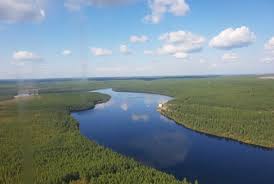 Решите задачи в стихотворной форме, предложенные ответы поставьте по порядку, при правильном выполнении на обратной стороне карточек должно получиться слово.1.Зайцы по лесу бежали,Волчьи следы по дороге считали.Стая больших волков здесь прошла,Каждая лапа в снегу их видна.Оставили волки двенадцать следов.Сколько, скажите, здесь было волков? (3)2.На реке рыбаки,Поставили сети.Рыбак ТимохаПоймал четыре чира,РыбакДимоша –На три меньше щуки.Сколько рыбы рыбакиНатаскали из реки? (5)3.Кормушки повесили дети для птиц.Туда прилетели 10 воробьев,4 вороны да 6 ласточек.              Вдруг прилетел откуда-то воронИспугавшись улетело с кормушки Четырнадцать птиц.Сколько же птичек осталось?   (6)4. Сколько маленьких утят  Плавать и нырять хотят?             Две уплыли далеко,                           Две нырнули глубоко. (4)5.Один гусь летит над нами,Другой –за облаками. Я гусей потерял,Скажите, сколько их?(2)6.В кружку сорвала Марина Тринадцать ягодок земляники.Двенадцать дала своей подруге.Сколько ягод стало в кружке?  (1)-Какое слово получилось?-Что означает для нас река Колыма?2 остановка: «Город»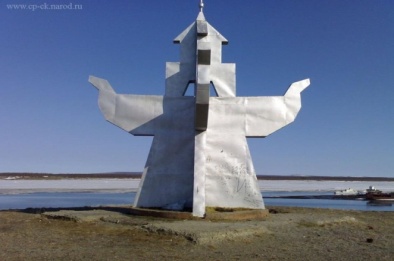 Чтобы узнать год основания нашего города, решите задачу столбиком.Задача:Длина реки Алазея 1520 км, а длина левого притока Колымы – реки Анкудинка 123 км. Найдите общую длину этих  рек. 1643 - год основания нашего города отрядом русских казаков во главе М.Стадухина и С.Дежнёва.3 остановка:«Мамонт»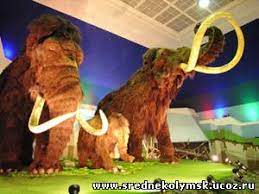 5000:10*2+(84+6)*10=1900 – этот год связан в Колыме с мамонтом. В 1900 г. охотник Семён Тарабукин на берегу реки Берёзовка обнаружил труп хорошо сохранившегося в вечной мерзлоте мамонта. Берёзовский мамонт находится в Зоологическом музее Академии наук в Санкт-Петербурге. 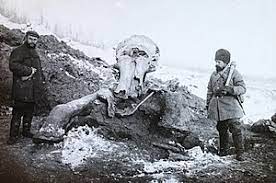 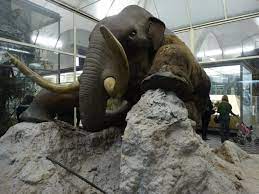 - Где изображён мамонт в Среднеколымске? 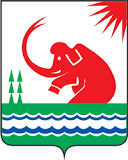 Учащиеся записывают решение задач в таблицу.Взаимопроверка по эталону, КолымаОтветы детей.Работа в тетрадях.1643- Решают пример, определив сначала порядок выполнения действий.Герб города.Познавательные УУДРаботать по заданиям, обобщать, систематизировать и актуализировать имеющиеся знанияПредметные УУД: Актуализация изученных способов действий.Познавательные УУД :Уметь ориентироваться в своей системе знаний, находить ответы на вопросы, находить рациональные пути решенияРегулятивные УУД   -Уметь оценивать правильность выполнения действия на уровне адекватной оценки.7. ФизкультминуткаЧтоб получше нам размяться,Будем ниже наклонятьсяНаклоняемся вперёд,А потом наоборот.Вот ещё одно заданье-Выполняем приседанья.Не ленитесь приседать!Раз, два, три, четыре, пять.Мы шагаем дружно, бодро,Но пора закончить отдых.Дети показывают движения.8. Закрепление и обобщение изученного материала.4 остановка: «Школа»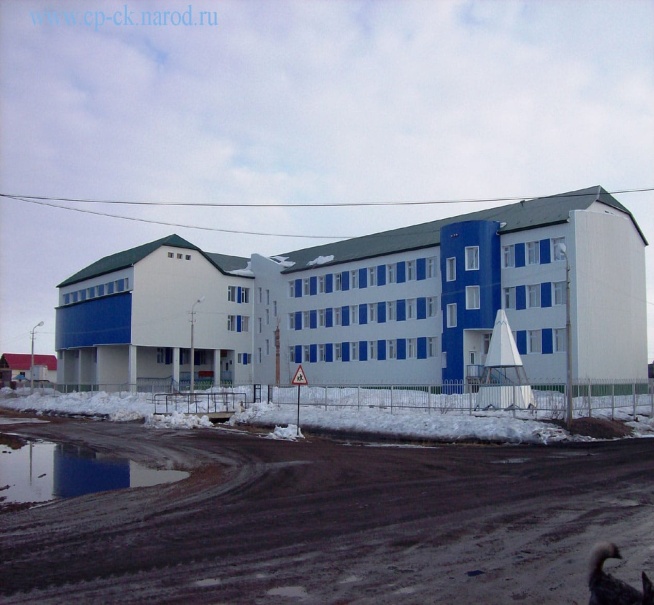 Работа в паре:-У вас на партах карточки, работать будете в парах. Зачеркните примеры с неверным ответом, потом найдите сумму полученных чисел.А)Длина участка 50м, а ширина 20м. Найди площадь участка.50*2+20*2=140м      50*20=1000м2Б) Периметр квадрата равен 80 см. Найди длину сторон квадрата.80:4=20 см    80*4=320смВ) 90см 5мм=905мм  4дм 9см =490см     950мм – 150мм = 800ммГ) Длина 1 отрезка 14см., 2 отрезок – 5см. На сколько длиннее  1-ый отрезок? 14+5=19см   15-5=91829– это год основания нашей школы.-Что вы можете сказать о своей родной школе?Дети называют правила работы в парах.Дети работаютсообща с друг с другом.Ответы детей.Коммуникативные УУД  1.Формируем умение слушать и понимать других.2.Формируем умение строить работу в соответствии с поставленными задачами.3.Формируем и отрабатываем умение согласованно работать в паре.9. Исследовательская работа. Решение задачи. Разноуровневые задания.5 остановка«Спорт»-Итак, продолжаем наше путешествие по городу.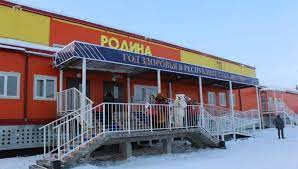 - Для того чтобы попасть в спортивный центр, вам нужно правильно   решить задачу по краткой записи(работа у доски.)На вашем индивидуальном листе есть краткая запись к задаче, я предлагаю решить вам её .А) решить задачу по плану (для слабых учащихся); Б) изменить вопрос задачи так, чтобы она решалась в три действия, решить задачу (для сильных учащихся)Дети составляют задачу пократкой записи.-работа у доски: учащиеся рассматривают краткую запись задачи на карточке и  решают ее с учетом дифференцированного задания)Проверка решения задачи у доски. Регулятивные УУД  1.Формируем умение оценивать учебные действия в соответствии с поставленной задачей.2.Формируем умение составлять план деятельности на уроке с помощью учителя.10. Итог.Рефлексия.6 остановка «Конечная»- Время подводить итоги.  - Ребята, мы славно потрудились.  Оцените, пожалуйста, свою работу на уроке.Самооценка результатов деятельности.Личностные  УУД1.Формируем эмоциональное отношение к школе и учебной деятельности.2.Способность к самооценке на основе критерия успешности учебной деятельности.Регулятивные УУД   Уметь оценивать правильность выполнения действия на уровне адекватной самооценки.учебной деятельности.